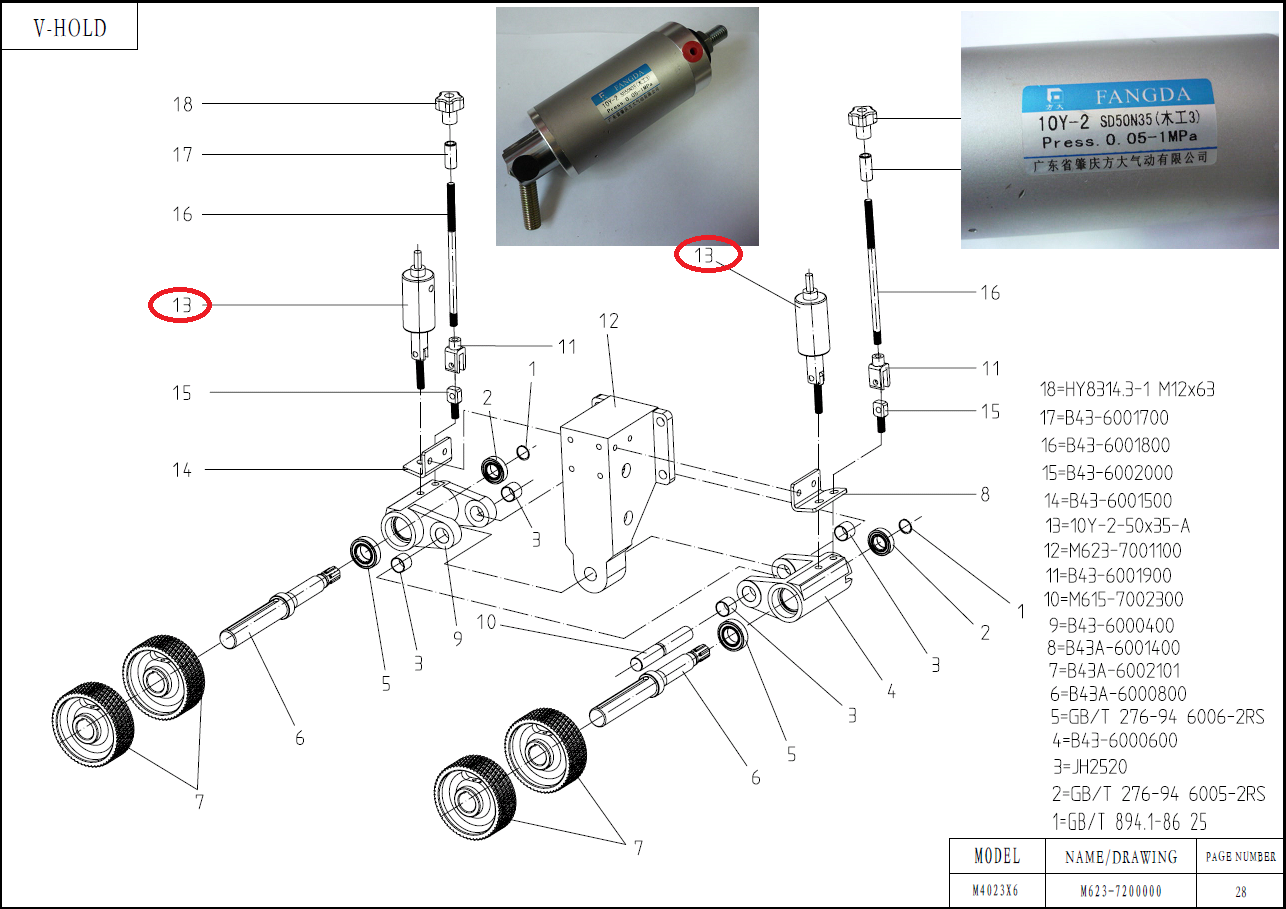 Код из 1САртикулНаименование/ Бренд/ПоставщикМатериалМесто установки/НазначениеF0034814Пневмоцилиндр CAF 50х35 SMF S 004МеталлЧетырехсторонний станок MB 4015, 4020, 4023F0034814МеталлЧетырехсторонний станок MB 4015, 4020, 4023F0034814V-HoldМеталлЧетырехсторонний станок MB 4015, 4020, 4023